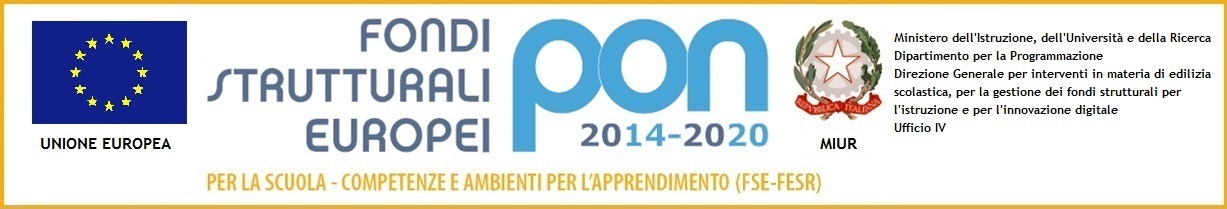 Ministero dell’Istruzione Istituto Comprensivo “G. Marconi” di Casalmaggiore Via De Gasperi, 4 – 26041 Casalmaggiore C.F. 81002130193 Tel. 0375285611 Fax 0375285697 e-mail: cric816008@istruzione.it e-mail certificata: cric816008@pec.istruzione.itsito: http://www.icmarconicasalmaggiore.edu.itALLEGATO 1 Oggetto: Richiesta ingresso psicologo esterno per attività di osservazione legate ad un componente della classeNoi sottoscritti 						 genitori di		frequentante la classe	del plesso	a.s.		/  	CHIEDIAMOche il dottor		, con studio in		, in qualità di	iscritto all’albo	, possa entrare nella classe per effettuare l’osservazione della/del nostra/o figlia/o eAUTORIZZIAMOla scuola a predisporre la circolare informativa, per i genitori della classe, in cui viene indicato che lapresenza dello psicologo esterna è legata ad un’attività di osservazione di un componente della classe.Data 	Firma dei genitori **Dichiarazione assunta in caso di firma di un solo genitore: Il sottoscritto,consapevole delle conseguenze amministrative e penali per chi rilasci dichiarazioni non corrispondenti a verità, ai sensi del DPR 245/2000, dichiara di aver effettuato la scelta/richiesta in osservanza delle disposizioni sulla responsabilità genitoriale di cui agli artt. 316, 337 ter e 337 quater del codice civile, che richiedono il consenso di entrambi i genitori.La  Dirigente ScolasticaSi concede Non si concede